ВНИМАНИЕ!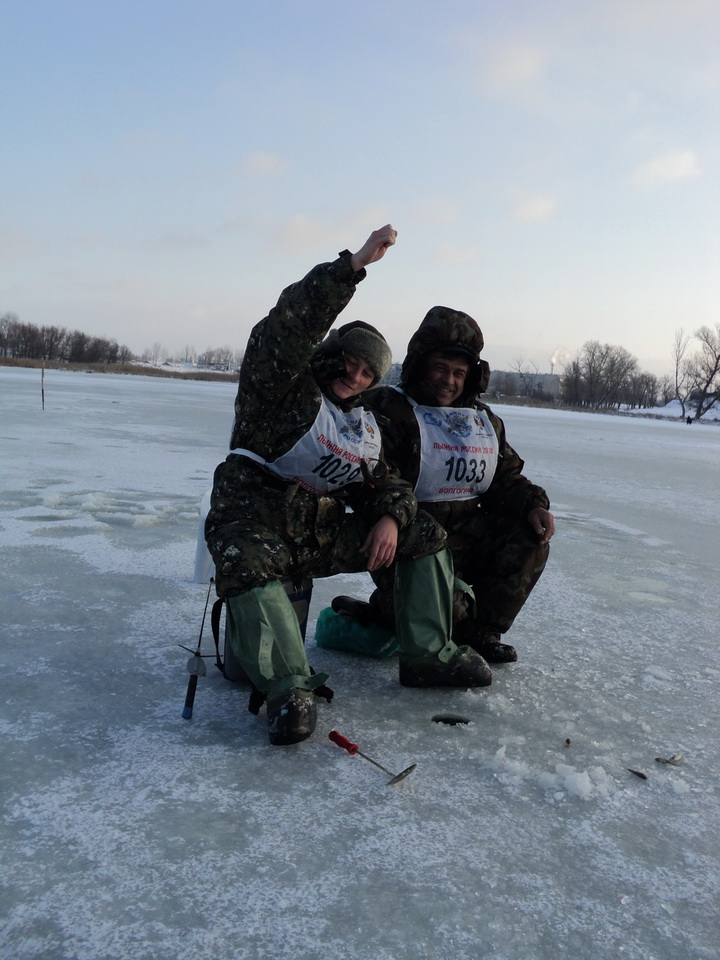 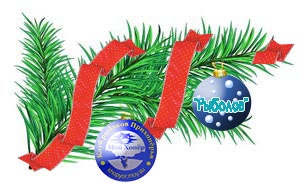 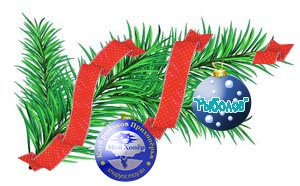 5 Января 2012 годаКлуб рыбаков Прихопёрья приглашает Вас принять участиево II Урюпинском Чемпионате по подледному лову рыбы «Рождественская мормышка-2012»ПРИНЯТЬ УЧАСТИЕ МОГУТ ВСЕ ЖЕЛАЮЩИЕ ВО ВСЕХ ВОЗРАСТНЫХ КАТЕГОРИЯХВремя проведения соревнований:с 10:00 до 13:00 часовМесто проведения: г. Урюпинск, оз. Подпесочное (1-ый пляж от Трикотажной фабрики).Предварительная запись на участие в соревнованиях проводитсяпо четвергам до 30 декабря 2011 г. в клубе моряков по тел: +7 (84442) 4-02-77, а также в магазинах "Рыболов", "Товары для рыбалки", "Клёвый"  и на сайте «Мой Хопёр» (http://khopyor.moy.su/)Регистрация участников осуществляется перед стартом: 5 января с 9:00 до 9:40Соревнования проходят при поддержке: Администрации городского округа город Урюпинск, магазинов "Рыболов", "Товары для рыбалки", "Клёвый".